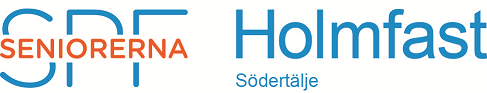 		2023-01-10VERKSAMHETSPLAN 2023Syftet med föreningen:Informera medlemmarna i frågor som berör demVerka för gemenskap, trygghet och trivsel bland medlemmarnaTillvarata medlemmarnas intressen på det lokala planet, t ex i KPRAktivt verka för att rekrytera personer som enligt § 1 kap. 3§ kan bli medlemI övrigt bedriva verksamhet som främjar förståelse och solidaritet mellan generationernaFler och engagerade medlemmarAktiviteter 2023Bjuder in till träff för nya medlemmar 2 gång/år, vår och höst. Ringer upp nya medlemmar och hälsar dem välkomnaVi informerar våra medlemmar kontinuerligt om våra aktiviteter via LT, E-post, Holmfastbladet, Hemsidan och på FacebookVi genomför 9 fysiska månadsmöten under åretVi deltar i förbundets folkhälsovecka vecka 19, (8 – 12/5), och erbjuder friskvårdsaktiviteter till våra medlemmarVi rekryterar minst 50 nya medlemmar under åretEn stark röst för seniorernaAktiviteter 2023Under året få in minst 1 debattartikel i LänstidningenVi informerar och diskuterar med våra medlemmar kontinuerligt om vårt påverkansarbete via KPR (Kommunala pensionärsrådet) för att belysa våra äldres olika förutsättningar, möjligheter och behov inom Södertälje kommunÖka vår synlighetAktiviteter 2023Vi deltar i Kommunens ”Seniordag” i höst, för att informera om vår verksamhet i SPF-seniorerna HolmfastVår hemsida är aktiv och attraktiv och utvecklas Vi fortsätter att utveckla vår FacebooksidaVi informerar om vår verksamhet, i Länstidningen, kontinuerligtEn medlemsnära organisation Aktiviteter 2023Vi ger ut 2 programhäften under året, i februari och augusti Våra medlemmar får ett Holmfastblad 1 ggr/månad med aktuell information från styrelsen, via E-postVåra medlemmar känner till vårt program och de aktiviteter vi görVi fortsätter att uppdatera medlemmarnas E-postadresser samt telefonnummer för att enklare nå ut med informationVi utbildar nya styrelseledamöter, i förekommande fall, såväl lokalt som i distriktets regiVi genomför en styrelse och funktionärskonferens den 24 april i Allhuset Syftet är att ha en trevlig dag tillsammans och arbeta vidare med rutiner, aktiviteter och arbetsuppgifter 2023Vi skickar ut en uppföljningsenkät till medlemmarna utifrån föregående års enkät.Uppföljning:Vi följer upp vår måluppfyllelse efter verksamhetsårets slut